HAMPTON HIGH SCHOOL 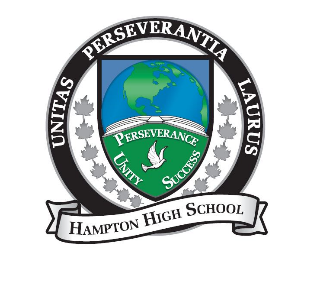 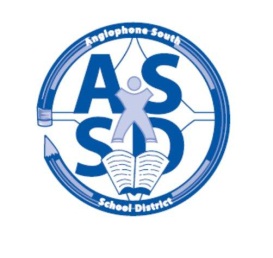 ANGLOPHONE SOUTH SCHOOL DISTRICT2015-16 SCHOOL CALENDAR 2015September	8	Grade 9 Students Only9	All students grades 9 – 12 	October	8-9 	Professional Learning Days for Staff – No Classes12	Thanksgiving Day – No ClassesNovember	11	Remembrance Day – No Classes		26	Parent Teachers Interviews – 4:30 to 7:30 pm 		27	No classes- Parent Teacher Interviews – 8:30 to 11:30 amDecember 	18	Last Day of First Term – full day2016January 	4	Professional Learning Day for Staff – No Classes		5	First Day for Students		25-29	High School Exam Week (Grades 9-12)February	1-2 	Turnaround Days (Grades 9-12 Only – No Classes)		3	Start of Second SemesterMarch		7-11	March Break – No Classes25, 28	Good Friday & Easter Monday – No classes31	Parent Teacher Interviews- 4:30 to 7:30 pmApril		1	No Classes- Parent Teacher Interviews 8:30 to 11:30am May 		2	AP Exam – Psychology 12pm		4	AP Exam- English Literature & Composition 8am		5	AP Exam- Calculus AB		6	Provincial Council Day – No Classes		11	AP Exam- English Language & Composition 8am 		20	Hampton Education Centre only - AEFNB & NBTA Meeting - No Classes		23	Victoria Day – No ClassesJune		13-17	High School Exam Week (Grades 9-12)		24	Last Day for Students		27-28	Administration Days for StaffNOTE:  Two Professional Learning Days to be determined.